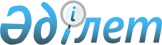 Қазақстан Республикасы Үкіметінің кейбір шешімдеріне өзгерістер енгізу туралыҚазақстан Республикасы Үкіметінің қаулысы 2001 жылғы 12 маусым N 810



          Қазақстан Республикасының Үкіметі қаулы етеді:




          1. Қазақстан Республикасы Үкіметінің кейбір шешімдеріне мынадай 
өзгерістер енгізілсін:




          1)
<*>



          Ескерту. 1)-тармақшаның күші жойылды - ҚР Үкіметінің 2002.01.11. N 39 




                            қаулысымен.  
 P020039_ 
 




          2) "2001 жылға арналған республикалық бюджет туралы" Қазақстан 
Республикасының Заңын іске асыру туралы" Қазақстан Республикасы Үкіметінің 
2000 жылғы 29 желтоқсандағы N 1950  
 P001950_ 
  (Қазақстан Республикасының 
ПҮКЖ-ы, 2001 ж., N 56, 627-құжат) қаулысына:




          көрсетілген қаулыға 1-қосымшада:




          IV "Шығыстар" бөлімінде:




          1 "Жалпы сипаттағы мемлекеттік қызмет көрсетулер" функционалдық 
тобындағы "33083992" саны "33063926" санымен ауыстырылсын;




          1 "Жалпы сипаттағы мемлекеттік қызмет көрсетулер" функционалдық 
топтағы 2 "Қаржылық қызмет" кіші функциядағы "18167316" саны "18147250" 
санымен ауыстырылсын;




          1 "Жалпы сипаттағы мемлекеттік қызмет көрсетулер" функционалдық 
топтағы 2 "Қаржылық қызмет" кіші функциядағы 217 "Қазақстан 
Республикасының Қаржы министрлігі" мемлекеттік әкімшісі бойынша "6873963" 
саны "6853897" санымен ауыстырылсын;




          1 "Әкімшілік шығыстар" бағдарламасында 1 "Жалпы сипаттағы мемлекеттік 
қызмет көрсетулер" функционалдық топтағы 2 "Қаржылық қызмет" кіші 
функциядағы 217 "Қазақстан Республикасының Қаржы министрлігі" мемлекеттік 
әкімшісі бойынша "1844855" саны "1824789" санымен ауыстырылсын;




          1 "Әкімшілік шығыстар" бағдарламасындағы 2 "Аумақтық органдардың 
аппараттары" кіші бағдарламадағы 1 "Жалпы сипаттағы мемлекеттік қызмет 
көрсетулер" функционалдық топтағы 2 "Қаржылық қызмет" кіші функциядағы 217 
"Қазақстан Республикасының Қаржы министрлігі" мемлекеттік әкімшісі бойынша 
"1452060" саны "1431994" санымен ауыстырылсын;




          13 "Басқа да" функционалдық топтағы "18888648" саны "18908714" 
санымен ауыстырылсын;




          13 "Басқа да" функционалдық топтағы 3 "Кәсіпкерлік қызметті қолдау 
және бәсекелестікті қорғау" кіші функциядағы "251089" саны "271155" 
санымен ауыстырылсын;




          13 "Басқа да" функционалдық топтағы 3 "Кәсіпкерлік қызметті қолдау 
және бәсекелестікті қорғау" кіші функциядағы 615 "Қазақстан 
Республикасының Табиғи монополияларды реттеу, бәсекелестікті қорғау және 
шағын бизнесті қолдау жөніндегі агенттігі" мемлекеттік әкімшісі бойынша 
"251089" саны "271155" санымен ауыстырылсын;




          1 "Әкімшілік шығыстар" бағдарламадағы 13 "Басқа да" функционалдық 
топтағы 3 "Кәсіпкерлік қызметті қолдау және бәсекелестікті қорғау" кіші 
функциядағы 615 "Қазақстан Республикасының Табиғи монополияларды реттеу, 
бәсекелестікті қорғау және шағын бизнесті қолдау жөніндегі агенттігі" 
мемлекеттік әкімшісі бойынша "201089" саны "221155" санымен ауыстырылсын;




          1 "Әкімшілік шығыстар" бағдарламадағы 1 "Орталық органның аппараты" 




кіші бағдарламадағы 13 "Басқа да" функционалдық топтағы 3 "Кәсіпкерлік 
қызметті қолдау және бәсекелестікті қорғау" кіші функциядағы 615 
"Қазақстан Республикасының Табиғи монополияларды реттеу, бәсекелестікті 
қорғау және шағын бизнесті қолдау жөніндегі агенттігі" мемлекеттік 
әкімшісі бойынша "56000" саны "76066" санымен ауыстырылсын.
     2. Осы қаулы қол қойылған күнінен бастап күшіне енеді.
     
     Қазақстан Республикасының
       Премьер-Министрі
     
     
     
     
Мамандар:
     Багарова Ж.А.,
     Икебаева А.Ж.
      
      


					© 2012. Қазақстан Республикасы Әділет министрлігінің «Қазақстан Республикасының Заңнама және құқықтық ақпарат институты» ШЖҚ РМК
				